SOLICITUD DE PARTICIPACIÓN EN PRUEBAS SELECTIVAS DE PERSONAL DE ADMINISTRACIÓN Y SERVICIOS, FUNCIONARIO Y LABORALIMPORTANTE: Los campos marcados con * deben rellenarse obligatoriamente.1/24.- DOCUMENTOS QUE SE ACOMPAÑANIMPORTANTE: Los campos marcados con * deben rellenarse obligatoriamente.El firmante solicita ser admitido en el proceso selectivo a que se refiere la presente instancia. DECLARA que son ciertos los datos consignados en ella, así como la documentación que se adjunta, asumiendo, en caso contrario, las responsabilidades que pudieran derivarse de las inexactitudes de los mismos; y que reúne los requisitos de la convocatoria y el resto de requisitos generales para el acceso al empleo público, comprometiéndose a probarlos documentalmente.En                                                  ,        de                                            de 20SR. RECTOR MAGNÍFICO DE LA UNIVERSIDAD DE VALLADOLID	Autorizo a la unidad encargada de tramitar el expediente el acceso a las bases de datos de las Administraciones Públicas, con garantías de confidencialidad y a los exclusivos efectos de facilitar la verificación de los datos requeridos para la resolución del expediente. En este caso, el interesado no tendrá que aportar documentación. El interesado puede manifestar su oposición marcando la opción No al cumplimentar la solicitud.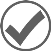 2/21.- CONVOCATORIA1.- CONVOCATORIA1.- CONVOCATORIA1.- CONVOCATORIA1.- CONVOCATORIAIndique el tipo de convocatoria:	   Oposición	   Concurso/Oposición             Libre Designación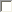 Indique el tipo de convocatoria:	   Oposición	   Concurso/Oposición             Libre DesignaciónIndique el tipo de convocatoria:	   Oposición	   Concurso/Oposición             Libre DesignaciónIndique el tipo de convocatoria:	   Oposición	   Concurso/Oposición             Libre DesignaciónIndique el tipo de convocatoria:	   Oposición	   Concurso/Oposición             Libre DesignaciónIndique el tipo de convocatoria:	   Oposición	   Concurso/Oposición             Libre DesignaciónIndique el tipo de convocatoria:	   Oposición	   Concurso/Oposición             Libre DesignaciónDenominación de la plaza/Cuerpo/Escala *Denominación de la plaza/Cuerpo/Escala *Denominación de la plaza/Cuerpo/Escala *Denominación de la plaza/Cuerpo/Escala *Denominación de la plaza/Cuerpo/Escala *Denominación de la plaza/Cuerpo/Escala *Denominación de la plaza/Cuerpo/Escala *EspecialidadEspecialidadEspecialidadEspecialidadEspecialidadEspecialidadEspecialidadFecha de resolución de la Convocatoria *Fecha de resolución de la Convocatoria *Fecha de resolución de la Convocatoria *Fecha publicación en el Boletín Oficial *Fecha publicación en el Boletín Oficial *Turno de acceso *Turno de acceso *Provincia de examen *Provincia de examen *DiscapacidadDiscapacidadEn caso afirmativo, adaptación que se solicita y motivo de la misma.En caso afirmativo, adaptación que se solicita y motivo de la misma.En caso afirmativo, adaptación que se solicita y motivo de la misma.Título académico del aspirante *Título académico del aspirante *Título académico del aspirante *Título académico del aspirante *Título académico del aspirante *Título académico del aspirante *Título académico del aspirante *Datos a consignar según las bases de la convocatoria: A B CDatos a consignar según las bases de la convocatoria: A B CDatos a consignar según las bases de la convocatoria: A B CDatos a consignar según las bases de la convocatoria: A B CDatos a consignar según las bases de la convocatoria: A B CDatos a consignar según las bases de la convocatoria: A B CDatos a consignar según las bases de la convocatoria: A B CEn caso de no tratarse de una convocatoria de constitución de bolsa de empleo, indique si desea	SI 	NO formar parte de la bolsa que pueda generarse de la categoría profesional objeto de la misma: *En caso de no tratarse de una convocatoria de constitución de bolsa de empleo, indique si desea	SI 	NO formar parte de la bolsa que pueda generarse de la categoría profesional objeto de la misma: *En caso de no tratarse de una convocatoria de constitución de bolsa de empleo, indique si desea	SI 	NO formar parte de la bolsa que pueda generarse de la categoría profesional objeto de la misma: *En caso de no tratarse de una convocatoria de constitución de bolsa de empleo, indique si desea	SI 	NO formar parte de la bolsa que pueda generarse de la categoría profesional objeto de la misma: *En caso de no tratarse de una convocatoria de constitución de bolsa de empleo, indique si desea	SI 	NO formar parte de la bolsa que pueda generarse de la categoría profesional objeto de la misma: *En caso de no tratarse de una convocatoria de constitución de bolsa de empleo, indique si desea	SI 	NO formar parte de la bolsa que pueda generarse de la categoría profesional objeto de la misma: *En caso de no tratarse de una convocatoria de constitución de bolsa de empleo, indique si desea	SI 	NO formar parte de la bolsa que pueda generarse de la categoría profesional objeto de la misma: *Indique, en el caso de una posible oferta de empleo, los Campus en los que se	Palencia 	Segovia compromete a trabajar. En caso de no indicar ninguno se entenderá que opta a todos.	Soria	ValladolidIndique, en el caso de una posible oferta de empleo, los Campus en los que se	Palencia 	Segovia compromete a trabajar. En caso de no indicar ninguno se entenderá que opta a todos.	Soria	ValladolidIndique, en el caso de una posible oferta de empleo, los Campus en los que se	Palencia 	Segovia compromete a trabajar. En caso de no indicar ninguno se entenderá que opta a todos.	Soria	ValladolidIndique, en el caso de una posible oferta de empleo, los Campus en los que se	Palencia 	Segovia compromete a trabajar. En caso de no indicar ninguno se entenderá que opta a todos.	Soria	ValladolidIndique, en el caso de una posible oferta de empleo, los Campus en los que se	Palencia 	Segovia compromete a trabajar. En caso de no indicar ninguno se entenderá que opta a todos.	Soria	ValladolidIndique, en el caso de una posible oferta de empleo, los Campus en los que se	Palencia 	Segovia compromete a trabajar. En caso de no indicar ninguno se entenderá que opta a todos.	Soria	ValladolidIndique, en el caso de una posible oferta de empleo, los Campus en los que se	Palencia 	Segovia compromete a trabajar. En caso de no indicar ninguno se entenderá que opta a todos.	Soria	ValladolidObservacionesObservacionesObservacionesObservacionesObservacionesObservacionesObservaciones2.- DATOS DEL / DE LA SOLICITANTE2.- DATOS DEL / DE LA SOLICITANTE2.- DATOS DEL / DE LA SOLICITANTE2.- DATOS DEL / DE LA SOLICITANTE2.- DATOS DEL / DE LA SOLICITANTE2.- DATOS DEL / DE LA SOLICITANTE2.- DATOS DEL / DE LA SOLICITANTE2.- DATOS DEL / DE LA SOLICITANTETipo de Documento *Documento de Identificación *Documento de Identificación *Documento de Identificación *Nacionalidad *Nacionalidad *Nacionalidad *Nacionalidad *Nombre *Nombre *Nombre *Nombre *Nombre *Nombre *Fecha de nacimiento*Fecha de nacimiento*Apellido 1º *Apellido 1º *Apellido 1º *Apellido 2ºApellido 2ºApellido 2ºApellido 2ºApellido 2ºCorreo electrónico *Correo electrónico *Correo electrónico *Correo electrónico *Correo electrónico *Correo electrónico *Teléfono *Teléfono *Domicilio *Domicilio *Domicilio *Domicilio *Domicilio *Domicilio *Domicilio *Domicilio *Municipio *Municipio *Provincia *Provincia *Provincia *C.P. *C.P. *País *3.- DESEO EL SIGUIENTE CANAL PARA LA RECEPCIÓN DE LAS COMUNICACIONES/NOTIFICACIÓNES (Seleccione una de las siguientes opciones) *3.- DESEO EL SIGUIENTE CANAL PARA LA RECEPCIÓN DE LAS COMUNICACIONES/NOTIFICACIÓNES (Seleccione una de las siguientes opciones) *Medios electrónicos: Notificación telemáticaNotificación en el domicilio indicadoNota: Si selecciona la opción de medios electrónicos, se utilizará este medio para cualquier comunicación o notificación relacionada con esta solicitud y las notificaciones se considerarán realizadas en debida forma y surtirán los efectos que correspondan, salvo que el interesado manifieste, en trámite posterior y de forma expresa, su oposición, y solicite al mismo tiempo que se le practiquen las notificaciones a través del domicilio postal.Nota: Si selecciona la opción de medios electrónicos, se utilizará este medio para cualquier comunicación o notificación relacionada con esta solicitud y las notificaciones se considerarán realizadas en debida forma y surtirán los efectos que correspondan, salvo que el interesado manifieste, en trámite posterior y de forma expresa, su oposición, y solicite al mismo tiempo que se le practiquen las notificaciones a través del domicilio postal.Información básica de protección de datos: Procesos selectivos de personal (Reglamento (UE) 2016/679 de 27/4/2016)Información básica de protección de datos: Procesos selectivos de personal (Reglamento (UE) 2016/679 de 27/4/2016)ResponsableUniversidad de Valladolid – delegado.proteccion.datos@uva.esFinalidadGestión de la selección de personal aspirante a un puesto de trabajo en la Universidad de Valladolid.LegitimaciónAcceso de los aspirantes a un empleo en la Administración (6.1.c RGPD) DestinatariosSe prevén cesiones para obtención de datos entre Administraciones Públicas.DerechosAcceso, rectificación, cancelación, oposición, limitación del tratamiento, olvido y portabilidad, como se explica en la información adicional.Información AdicionalPuede consultarla con detalle en nuestra página web: www.uva.es/protecciondedatos.